Ohlédnutí za školním rokem křimické mateřinkyV září, na začátku školního roku 2021/22 jsme v naší školce přivítali 44 nových dětí a jednu novou paní učitelku.Tento rok se nesl v duchu oživování lidových tradic, sounáležitosti s přírodou, zdravého životního stylu a pohybu, společných celoškolních akcí, navazování úzké spolupráce s rodiči a vytváření rodinného prostředí a komunity. Pořádali jsme pro děti barevné dny, dny na oslavu lidových tradic a svátků, jezdili jsme na kulturní výlety, měli jsme ve školce divadelní představení. Třída předškoláků se pravidelně zúčastňovala kroužku angličtiny, plavání, bruslení. Navázali jsme spolupráci se ZUŠ Zámeček v oboru keramická tvorba. V rámci rozvoje zdravého a pravidelného pohybu u dětí jsme navštěvovali křimickou sokolovnu. Na podzim jsme společně oslavili dušičky a Halloween a připravili pro rodiče s dětmi strašidelnou stezku po Křimicích, která byla zakončena na školní zahradě pečením buřtů. Také jsme společně oslavili Vánoce. Ozdobili jsme strom na školní zahradě, udělali jsme si čertovskou besídku, Ježíšek nadělil dětem dárky. V lednu nás přišli navštívit Tři Králové. Také jsme uspořádali zimní olympijské hry se zahájením na školní zahradě, nechybělo ani zapalování olympijského ohně a štafetový běh s pochodněmi. V únoru jsme slavili masopust. Vyrazili jsme v maskách do ulic Křimic, v čele s panem starostou Mojžíšem a panem Koudelkou. Do průvodu se zapojili rodiče a místní občané. S odchodem zimy jsme oživili další lidovou tradici vynášení Morany. Moranu jsme nesli průvodem po Křimicích až k řece, kde jsme ji po zapálení hodili do vody.Na jaře vyrazila nejmladší třída Broučků utužit své zdraví do solné jeskyně v Plzni a také za kulturou do muzea loutek. S příchodem jarního počasí jsme uspořádali akci na zvelebování naší školní zahrady. Společně s rodiči se školní zahrada za pár chvil proměnila v krásné a uklizené místo. Pak jsme mohli začít realizovat náš velký pěstitelský záměr.  V současné době pěstujeme na školní zahradě brambory, saláty, kořenovou zeleninu, hrášek, jahody, dýně, okurky a bylinky a to všechno chceme využívat na přípravu pokrmů v naší školní kuchyni. Děkujeme rodičům, kteří přispívají na naši zahradu sazenicemi okrasných květin, které zdobí naši školku. Letos jsme také začali usilovat o to, abychom se mohli zapojit do projektu „Skutečně zdravá školka“, v rámci, kterého se chceme zaměřit na zdravý jídelníček dětí, vlastní pěstování plodin a spolupráci s místními farmáři. S příchodem května jsme uspořádali čarodějnický rej a ozdobili jsme a postavili v naší MŠ májku. Květen se nesl v duchu lásky. Oslavili jsme červený den a jeli jsme do litické svíčkárny vyrobit voňavé dárky pro naše maminky. Vyrazili jsme také na společný školní výlet za zvířátky do Olešné u Hořovic. Na konci května se v naší MŠ konaly sportovní hry. Sportovní hry mateřských škol dětem umožňují poznat atmosféru sportovních soutěží se vším, co k tomu patří. Ve spojení s projektem Pohyb 1P jsou největší akcí pro děti předškolního věku v Plzni.Mateřská škola děkuje za úzkou spolupráci a podporu pana starosty Mojžíše a členy zastupitelstva. Snažíme se o to, aby naše mateřská škola byla přátelským prostředím pro tým zaměstnanců, pro děti, pro rodiče a pro všechny partnery školy. Těšíme se na rekonstrukci a zvětšení kapacity školy, která v budoucnu bude moci nabídnout předškolní vzdělávání mnoha dalším dětem. Na konec června plánujeme uspořádat zahradní slavnost na oslavu úspěšného a nabitého školního roku, společně se rozloučíme se školkou a budeme se těšit na nový školní rok 2022/2023. 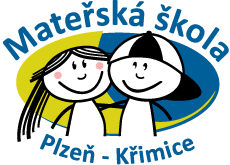 